Реквізити навчальної дисципліниПрограма навчальної дисципліниОпис навчальної дисципліни, її мета, предмет вивчання та результати навчання«Екологічне право» є навчальною дисципліною професійної та практичної підготовки для здобувачів освітньо-професійної програми «Право» («Law») спеціальності 081 «Право» освітньої кваліфікації бакалавр права і разом із іншими навчальними дисциплінами формує інтегральні, загальні і фахові компетентності та результати навчання відповідно до змісту та фокусу освітньої програми та стандарту спеціальності.Навчальна дисципліна «Екологічне право»  займає самостійне місце у професійній підготовці майбутніх фахівців – бакалаврів права, і є важливою складовою еколого-правової освіти здобувачів вищої освіти. Вивчення екологічного права  наразі набуває актуальності у зв’язку з реформуванням екологічних правовідносин в Україні та суттєвим оновленням національного законодавства в рамках адаптації до вимог законодавства ЄС.Метою дисципліни є формування компетентностей, необхідних для розуміння природи, функцій та основних інститутів екологічного права, механізму правового регулювання екологічних відносин, а також здатності розв’язувати спеціалізовані завдання, пов’язані із застосуванням законодавства в сфері раціонального природокористування, охорони навколишнього природного середовища та захисту екологічних прав громадян.Засвоєння теоретичного матеріалу навчальної дисципліни, а також виконання практичних завдань дозволить здобувачам оволодіти навичками систематизації й аналізу екологічного законодавства та надання правових консультацій з екологічних питань.Програма навчальної дисципліни «Екологічне право» спрямована, зокрема, на формування та розвиток наступних компетентностей як:Загальні компетентності:Здатність використовувати інформаційні та комунікаційні технології (ЗК 6).Здатність вчитися і оволодівати сучасними знаннями (ЗК 7).Здатність зберігати та примножувати моральні, культурні, наукові цінності і досягнення суспільства на основі розуміння історії та закономірностей розвитку предметної області, її місця у загальній системі знань про природу і суспільство та у розвитку суспільства, техніки і технологій, використовувати різні види та форми рухової активності для активного відпочинку та ведення здорового способу життя (ЗК 13).Прагнення до збереження навколишнього середовища (ЗК 15).Фахові компетентності:Здатність до критичного та системного аналізу правових явищ (ФК 13).За результатами вивчення навчальної дисципліни здобувачі вищої освіти мають продемонструвати наступні програмні результати:Проводити збір і інтегрований аналіз матеріалів з різних джерел (ПРН 3).Надавати консультації щодо можливих способів захисту прав та інтересів клієнтів у різних правових ситуаціях (ПРН 22).Пререквізити та постреквізити дисципліни (місце в структурно-логічній схемі навчання за відповідною освітньою програмою)Навчальна дисципліна «Екологічне право» у структурно-логічної схемі програми підготовки фахівця базується на таких дисциплінах, що передують цій дисципліні: «Теорія держави», «Теорія права», «Права людини: міжнародні стандарти та захист», «Конституційне право. Загальна частина», «Цивільне право. Загальна частина», «Адміністративне право. Загальна частина», «Кримінальне право. Загальна частина». У подальшому дана дисципліна стане підґрунтям для опанування навчальних дисциплін «Цивільне право. Недоговірні зобов’язання. Спадкове право», «Господарське право», «Правове регулювання окремих сфер підприємництва».Зміст навчальної дисципліниТема 1. Поняття, предмет, метод, система, джерела екологічного праваПоняття і особливості суспільних відносин у сфері взаємодії суспільства і природи. Характеристика екологічних правовідносин, що складають предмет екологічного права. Методи правового регулювання відносин у галузі використання і охорони навколишнього природного середовища. Система екологічного права. Характеристика джерел екологічного права. Тема 2. Екологічні права і обов'язки громадянПоняття і види екологічних прав громадян. Конституційні екологічні права громадян: право громадян на безпечне для життя і здоров'я навколишнє природне середовище; право громадян на вільний доступ до інформації про стан довкілля, про якість харчових продуктів та предметів побуту, а також право на її розповсюдження; право на відшкодування шкоди, спричиненої порушенням права на безпечне для життя та здоров’я навколишнє середовище. Інші екологічні права громадян. Екологічні обов'язки громадян. Юридичні гарантії реалізації і захисту екологічних прав громадян і дотримання екологічних обов'язків. Форми та способи захисту екологічних прав.Тема 3. Право власності на природні ресурси. Право природокористуванняЗагальна характеристика права власності на природні ресурси, його особливості. Зміст права власності на природні ресурси. Форми власності на природні ресурси: право державної власності на природні ресурси, право комунальної власності на природні ресурси, право приватної власності на природні ресурси. Суб’єкти та об’єкти права власності на природні ресурси. Підстави виникнення права власності на природні ресурси. Права та обов’язки власників природних ресурсів.Поняття і види права природокористування. Принципи права природокористування. Види природокористування. Право загального та спеціального природокористування. Суб'єкти і об'єкти права природокористування. Підстави та порядок виникнення і припинення права природокористування. Права і обов'язки природокористувачів. Тема 4. Правові засади управління природокористуванням і охороною навколишнього природного середовища. Плата за користування природними ресурсами та забруднення навколишнього природного середовища.Поняття та види управління природокористуванням і охороною навколишнього середовища. Система органів управління та їх компетенція. Основні функції управління природокористуванням і охороною навколишнього середовища. Оцінка впливу на довкілля як функція управління в сфері охорони навколишнього природного середовища.Правові форми платежів у сфері екології. Тема  5. Юридична відповідальність в сфері екологіїПоняття, мета, функції і види відповідальності за порушення екологічного законодавства. Екологічне правопорушення: поняття, склад, види. Кримінальна, адміністративна, цивільно-правова, дисциплінарна відповідальність за порушення екологічного законодавства. Тема 6. Правовий режим використання і охорони вод, земель6.1. Води як об'єкт використання і охорони. Законодавство про води. Управління водним фондом. Право водокористування і його види, підстави виникнення і припинення права водокористування. Права та обов'язки водокористувачів. Правова охорона вод від забруднення, засмічення, виснаження. Відповідальність за порушення водного законодавства.6.2. Земля як об'єкт використання і охорони. Правова охорона земель від виснаження, забруднення, нераціонального використання. Відповідальність за порушення законодавства про охорону земель.Тема 7. Правовий режим використання і охорони надр,  атмосферного повітря7.1. Надра як об'єкт використання і охорони. Законодавство про надра. Управління фондом надр. Право користування надрами: види, підстави та порядок набуття та припинення. Правова охорона надр. Відповідальність за порушення законодавства про надра.7.2. Атмосферне повітря як об'єкт охорони і використання. Законодавство про охорону атмосферного повітря. Правові заходи охорони атмосферного повітря. Порядок здійснення викидів забруднюючих речовин в атмосферне повітря. Державний контроль за охороною атмосферного повітря. Відповідальність за порушення законодавства про охорону атмосферного повітря.Тема 8. Правовий режим використання і охорони лісів, тваринного світу, територій природно-заповідного фонду8.1. Ліс як об'єкт використання і охорони. Управління лісовим фондом. Право лісокористування і його види. Підстави виникнення і припинення лісокористування. Права і обов'язки лісокористувачів. Правова охорона і захист лісів. Відповідальність за порушення лісового законодавства. 8.2. Тваринний світ як об'єкт охорони і використання. Управління в сфері охорони і використання тваринного світу. Правові заходи охорони тваринного світу. Право користування тваринним світом і його види. Правове регулювання полювання і рибальства. Відповідальність за порушення законодавства про охорону і використання тваринного світу.8.3. Природно-заповідний фонд України: поняття, значення, види території ПЗФ. Особливості використання та охорони об’єктів природно-заповідного фонду. Відповідальність за порушення законодавства про ПЗФ.Навчальні матеріали та ресурсиДля успішного вивчення дисципліни достатньо опрацьовувати навчальний матеріал, який викладається на лекціях, законодавство, що регулює відповідні відносини, а також а також ознайомитись з наступною літературою. Базова література:Екологічне право України. Загальна частина: підручник / М. В. Краснова, Ю. А. Краснова. – К.: ВПЦ "Київський університет", 2021. 190 с. URL: http://dglib.nubip.edu.ua:8080/jspui/bitstream/123456789/9188/1/Krasnova_Ecologichne%20pravo.pdf Краснова М.В., Краснова Ю.А. Реалізація та захист екологічних прав громадян: теоретико-правові аспекти: наукове видання / М.В. Краснова, Ю.А. Краснова. Київ: ФОП Ямчинський О.В., 2021. 148 с.Екологічне право: підручник / [А.П. Гетьман, Г.В. Анісімова, А.К. Соколова та ін.] ; за ред. А.П. Гетьмана.  Харків: Право, 2019.  552 с.Екологічне право України: навчальний посібник / за ред. І.І.Каракаша, Т.Є. Харитонової, А.І. Черемнової; вид. 1-е. Одеса: Гельветика, 2018. 408 с. URL:https://oldiplus.ua/downloads/347.pdfЕкологічне право у схемах та визначеннях: навч. посібник / кол. авт.; за заг. ред. д-ра юрид. наук, доц. К.Р. Резворович. Дніпро: Дніпроп. держ. ун-т внутр. справ, 2022. 188 с. URL: http://surl.li/geecr Оверковська Т.К., Опольська Н.М. Юридична відповідальність за екологічні правопорушення. Вінниця: ТОВ «Твори», 2020. 252 с.Екологічне та земельне право України: тестові завдання: навчально-методичний посібник / Н.В. Войцеховський, Р.О. Гаврилюк, І.В. Ковбас, К.А. Козмуляк [та 4 інших]; за загальною редакцією Р. Гаврилюк ; Міністерство освіти і науки України, Чернівецький національний університет імені Юрія Федьковича. Чернівці, 2020. 279 с.Велика українська юридична енциклопедія: у 20 т. Т. 14. Екологічне право / редкол. Ю.С. Шемшученко (голова). А.П. Гетьман (заст. гол.) та ін.; Нац. акад. прав. наук України; Ін-т держави і права ім. В. М. Корецького НАН України; Нац. юрид. ун-т ім. Ярослава Мудрого.  Х.: Право, 2018.3.2. Нормативно-правові акти:Про охорону навколишнього природного середовища: Закон України від 25 червня 1991 р.  Відомості Верховної Ради УРСР. 1991.  № 41.  Ст. 456 (зі змін та доп.).Земельний кодекс України: Закон України від 25 жовтня 2001р. Урядовий кур’єр.  2001. № 211. 15 листопада. (зі змін та доп.).Водний кодекс України: Закон України від 6 червня 1995 р. Відомості Верховної Ради України.  1995 .  № 24.  Ст.189. (зі змін та доп.).Лісовий кодекс України: Закон України від 21 січня 1994 р.  Відомості Верховної Ради України.  1994.  № 17.  Ст. 99. (зі змін та доп.).Кодекс України про надра: Закон України від 27 липня 1994 р. /Відомості Верховної Ради України.  1994.  № 36.  Ст.340. (зі змін та доп.).Про охорону атмосферного повітря: Закон України від 16 жовтня 1992 р.   Офіційний вісник України.  2001.  № 31. Ст. 1381. (зі змін та доп.).Про природно–заповідний фонд України: Закон України від 16 червня 1992 р.  Відомості Верховної Ради України.  1992.  № 34.  Ст. 502. (зі змін та доп.).Про тваринний світ: Закон України від 13 грудня 2003 р.  Відомості Верховної Ради України.  2002.  № 14.  Ст.97. (зі змін та доп.).Про управління відходами: Закон України від 20 червня 2022 р. Офіційний вісник України. 2022. № 56. Ст. 3270.Про оцінку впливу на довкілля: Закон України від 23 травень 2017р.  Відомості Верховної Ради України.  2017.  № 29.  Ст. 315.3.3. Міжнародні акти:Конвенція про захист Чорного моря від забруднення. Прийнята на конференції країн – ЧЕС 21 квітня 1992 року в Бухаресті, ратифікована постановою Верховної Ради України від 4 лютого 1994 року. Відомості Верховної Ради України. 1994. № 23. Ст. 172.Конвенція про охорону біологічного різноманіття ( Ріо-де-Жанейро, 5 червня 1992 року), ратифікована Законом України від 29 листопада 1994 року. Відомості Верховної Ради України. 1994. № 49. Ст. 433.Конвенція про водно-болотні угіддя, що мають міжнародне значення, головним чином як середовища існування водоплавних птахів (Рамсар, Іран, 2 лютого 1971 року), Україна приєдналася згідно з Законом від 29 жовтня 1996 року. Відомості Верховної Ради України. 1996. № 50. Ст.279.Конвенція про охорону дикої флори та фауни, і природних умов існування в Європі: прийнята 19 вересня 1979 року у Берні. Ратифікована Законом України від 29 жовтня 1996 року. Відомості Верховної Ради України. 1996. № 50. Ст. 278. Конвенція про збереження мігруючих видів диких тварин від 23 червня 1979 року, Україна приєдналася згідно з Законом від 19 березня 1999 року.  Відомості Верховної Ради України. 1999. № 18. Ст.154.Рамкова конвенція ООН про зміну клімату (Ріо-де-Жанейро, 11 червня 1992 року), ратифікована Законом України від 29 жовтня 1996 року. Відомості Верховної Ради України. 1996. №50. Ст. 277.3.4. Допоміжна література:Анісімова Г.В. Теоретичні засади розвитку екологічного законодавства в контексті природно-правової доктрини: монографія. Харків: Право, 2019. 672 с.Євстігнєєв А.С. Проблеми правового забезпечення екологічної безпеки у сфері спеціального природокористування в Україні: дис... д-ра юрид. наук: 12.00.06 «Земельне право; аграрне право; екологічне право; природоресурсне право». Київський нац. ун-т ім. Тараса Шевченка. Київ, 2019. 434 с.Заверюха М.М. Правова охорона лісів в умовах воєнного часу. Науково-практичний журнал «Екологічне право». Випуск 1-2, 2022. С. 13-16. URL: http://www.ecolaw.idpnan.kyiv.ua/archive/2022/1-2/2.pdf Канівець Л.А. Регулювання викидів забруднюючих речовин стаціонарними джерелами у системі заходів охорони атмосферного повітря. Приватне та публічне право. 2021. № 2. С. 25-30.Канівець Л.А. Самозахист як форма захисту екологічних прав громадян. Правове життя сучасної України: матеріали Міжнар. наук.-практ. конф. (м. Одеса, 17 трав. 2019 р.). Одеса,  2019. Т.1. С. 616-618. Канівець Л.А. Теоретичні та практичні проблеми захисту екологічних прав громадян. Еколого-правовий статус людини і громадянина: ретроспективний та перспективний погляди: зб. матеріалів міжнародної науково-практичної конференції (м. Київ, 31 травня 2019 року). Чернівці, 2019. С. 136-139.Каракаш І.І. Конституційні вимоги щодо використання природних ресурсів та охорони довкілля. Зб. Наука та суспільне життя України в епоху глобальних викликів людства у цифрову еру: матеріали міжнар. науково-прак. конференції (21 травня 2021 року). За заг. ред. С.В. Ківалова. м. Одеса «Гельветика»  2021. Т. 1. С.541-544.Каракаш І.І. Право власності на природні об’єкти та їх ресурси в Україні: монографія. Одеса: Юридична література, 2017. 438 с.Костицький В.В., Костицька І.О., Микитюк М.А., Суходольська А.А. До питання про юридичну відповідальність за злочинне посягання на конституційне право людини на безпечне довкілля у ході російської воєнної агресії в Україні. Науково-практичний журнал «Екологічне право». Випуск 3–4, 2022. С. 25-28. URL: http://www.ecolaw.idpnan.kyiv.ua/archive/2022/3-4/5.pdf Костицький В.В. Протидія екоциду як складова міжнародно-правового екологічного імперативу та ухвалення екологічної конституції землі. Науково-практичний журнал «Екологічне право». Випуск 1-2, 2022. С. 34-39. URL:  http://www.ecolaw.idpnan.kyiv.ua/archive/2022/1-2/6.pdf Марич Х.М. Європейські стандарти та законодавство України в сфері поводження з відходами. Науково-практичний журнал «Екологічне право». Випуск 3–4, 2022. С. 32-35. URL: http://www.ecolaw.idpnan.kyiv.ua/archive/2022/3-4/7.pdf Миколаєць В.А. Цивільно-правова відповідальність за порушення екологічного законодавства. Науково-практичний журнал «Екологічне право». Випуск 1-2, 2022. С. 40-45. URL: http://www.ecolaw.idpnan.kyiv.ua/archive/2022/1-2/7.pdf  Новицька Н.Б., Новицький А.М. Доступ до екологічної інформації в умовах воєнного стану. Науково-практичний журнал «Екологічне право». Випуск 1-2, 2022. С. 51-54. URL: http://www.ecolaw.idpnan.kyiv.ua/archive/2022/1-2/9.pdf Павлига А.В., Дубінін Ю.С. Еколого-правові вимоги до розміщення та функціонування об’єктів вітрової енергетики в Україні. Юридичний науковий електронний журнал. 2021. № 11. С.341-345.Право екологічної безпеки: навчальний посібник / Ю.А. Краснова – К.: ЦП «Компринт», 2019. 238 с. URL: https://cutt.ly/7KzFQF0 Чумаченко І.Є. Щодо гарантій права громадян на вільний доступ до пляжів та узбережжя. Правове життя сучасної України : у 3 т. : матеріали Міжнар. наук.-практ. конф. (м. Одеса, 15 трав. 2020 р.) / відп. ред. М. Р. Аракелян. – Одеса : Видавничий дім «Гельветика», 2020. – Т. 2. С. 248-250.Чумаченко І.Є. До питання про охорону тваринного світу на територіях та об’єктах природно-заповідного фонду. Правове забезпечення соціальної сфери: матеріали ХІ Міжнародної науково-практичної конференції (м. Одеса, 27 травня 2020 року) / за заг. ред. д.ю.н., проф. Г.І. Чанишевої. – Одеса: Фенікс, 2020. – С. 271-274.Чурилова Т.М., Стрельник В.В. Проблеми відшкодування шкоди навколишньому середовищу України, завданої збройною агресією російської федерації. Науково-практичний журнал «Екологічне право». Випуск 3–4, 2022. С. 91-95. URL: http://www.ecolaw.idpnan.kyiv.ua/archive/2022/3-4/18.pdf Шеховцов В. В. Перспективи формування і розвитку фауністичного законодавства України : монографія. Харків : Право, 2020. 344 с.Шеховцов В.В. Правове забезпечення спеціального використання тваринного світу в Україні. Екологічне право. 2020. №2. С. 27-31.Шеховцев В.В. Тваринний світ як об’єкт екологічного права. Четверте зібрання фахівців споріднених кафедр «Забезпечення прав в аграрних, земельних, екологічних та природоресурсних відносинах»: матеріали зібр. (Одеса, 6-9 червня 2019 р. ). Одеса, 2019. С. 195-197.3.4. Судова практикаПро судову практику у справах про злочини та інші правопорушення проти довкілля: постанова Пленуму Верховного Суду України від 10 грудня 2004 року № 17. URL: https://zakon.rada.gov.ua/laws/show/v0017700-04#Text Справа «Дубецька та інші проти України» : Рішення Європейського суду з прав людини від 10.02.2011 р. URL: https://zakon.rada.gov.ua/laws/show/974_689#Text Справа «Гримковська проти України» : Рішення Європейського суду з прав людини від 21.07.2011 р. URL: https://zakon.rada.gov.ua/laws/show/974_729#Text Справа «Дземюк проти України»: Рішення Європейського суду з прав людини від 04.09.2014 р. URL:  https://zakon.rada.gov.ua/laws/show/974_a51#Text 3.5. Інформаційні ресурсиОфіційний веб-сайт Верховної Ради України: http://portal.rada.gov.uaОфіційний веб-сайт Кабінету Міністрів України: https://www.kmu.gov.ua/ Міністерство захисту довкілля та природних ресурсів України: https://mepr.gov.ua/ Державне агентство водних ресурсів України: https://www.davr.gov.ua/ Державне агентство лісових ресурсів України: https://forest.gov.ua/ Державна служба України з питань геодезії, картографії та кадастру: http://land.gov.uaДержавна екологічна інспекція України: http://dei.gov.ua Державна служба геології та надр України: http://www.geo.gov.ua/ ГО «Всеукраїнська екологічна ліга»: http://ecoleague.net/index.phpГО «Екологія. Право. Людина»: http://epl.org.ua/Єдиний реєстр судових рішень: http://reyestr.court.gov.ua/Дашборд із даними про загрози довкіллю «Екозагроза»: https://ecozagroza.gov.ua/Національна онлайн платформа «Екосистема»: https://eco.gov.ua/ Юридичні інформаційні ресурси: http://irbis-nbuv.gov.ua/info_law.htmlНавчальний контентМетодика опанування навчальної дисципліни (освітнього компонента)Навчальна дисципліна «Екологічне право» передбачає проведення лекційних та практичних (семінарських) занять, а також самостійну роботу та модульний контроль. Систематична участь здобувача у зазначених видах робіт має сприяти отриманню якісних та стійких знань з відповідної дисципліни. На лекційних заняттях розглядаються основні питання теми, здійснюється огляд законодавства, що регулює певні екологічні правовідносини, акцентується увага на останніх його змінах та практиці застосування. На лекціях застосовуються нові технології навчання, зокрема, мультимедійні електронні засоби (презентації) для більш ефективного засвоєння матеріалу.Практичні (семінарські) заняття є основною формою навчання при викладанні навчальної дисципліни «Екологічне право» і спрямовані на засвоєння основних теоретичних положень та відпрацювання практичних навичок застосування норм екологічного права шляхом розв’язання практичних ситуацій та виконання інших завдань. 6.Самостійна робота студента (СР)Самостійна робота є однією з важливих форм організації навчання, яка спрямована на оволодіння здобувачем навчальним матеріалом у вільний від аудиторних занять час. Для здобувачів вищої освіти денної форми навчання самостійна робота полягає у:опрацюванні окремих питань теми або тем, що не були розглянуті під час лекції або практичного заняття (зазначені питання оголошуються викладачем);підготовці до практичних (семінарських) занять та модульної контрольної роботи; підготовці та презентації проєкту щодо актуальних питань правового регулювання охорони та використання окремих видів природних ресурсів або забезпечення екологічної безпеки (робота виконується у малих групах).Етапи проєкту: пошуковий (пошук і аналіз проблеми, вибір теми); аналітичний (збір та аналіз інформації з різних джерел, побудова алгоритму дій); практичний та презентаційний (підготовка презентації проєкту); контрольний (захист проєкту). Рекомендації до підготовки проєкту розміщуються на платформі Moodle.Для здобувачів вищої освіти заочної форми навчання на самостійне опрацювання виносяться окремі питання змісту навчального матеріалу, неопрацьованого на лекціях і практичних заняттях, а також виконання домашньої контрольної роботи (ДКР). Метою виконання ДКР є засвоєння понятійного апарату навчальної дисципліни, формування вмінь логічного та послідовного викладення теоретичного матеріалу з дисципліни; аргументування власної правової позиції; застосовування положень чинного законодавства при розв’язанні практичних завдань. Виконання ДКР розвиває навички самостійної роботи з навчальною та науковою літературою, законодавством та практикою його застосування, сприяє формуванню вміння використовувати знання для вирішення відповідних практичних завдань.Завдання ДКР розміщується на платформі Moodle.Політика та контроль7.Політика навчальної дисципліни (освітнього компонента)Відвідування і виконання завданьЗ метою опанування цієї дисципліни потрібно відвідувати лекції та практичні заняття, виконувати завдання, передбачені для практичних занять та самостійної роботи, скласти успішно модульну контрольну роботу.Лекції. Рекомендується відвідування лекційних занять, метою яких є засвоєння здобувачами основних і найважливіших аспектів теми, що розглядається. Також на лекції викладач може надавати інструкції та рекомендації до виконання завдань. Засвоєння цього матеріалу надасть можливість легко виконати відповідні практичні завдання та підготуватись до модульного контролю з навчальної дисципліни.  Здобувачам рекомендується вести конспект лекції. Якщо здобувач пропустив лекцію, він має опрацювати відповідний матеріал самостійно. Для активізації навчально-пізнавальної діяльності  викладач може ставити здобувачам запитання, цікавитись їх думкою, використовувати експрес-опитування щодо засвоєння окремих аспектів теми, що розглядається або інші методики отримання зворотного зв’язку. Для ефективної роботи на лекції  здобувач повинен використовувати необхідні нормативно-правові акти з відповідної теми (в онлайн форматі). Практичні заняття. Здобувачі зобов’язані відвідувати практичні заняття, оскільки на них опрацьовується теоретичний матеріал з певної теми через виконання різного роду практичних завдань (в т.ч., вирішення практичних ситуацій). Крім того система оцінювання побудована таким чином, що відповідні бали здобувач отримує саме за участь у практичному занятті.Готуючись до семінарського заняття студент має обов'язково опрацювати лекційний матеріал певної теми, ознайомитись з законодавством, матеріалами навчальних посібників і якщо потрібно додатковою літературою. На практичному занятті здобувачі мають приймати активну участь у дискусії, при необхідності доповнювати виступаючих, виконувати завдання.Наприкінці практичного заняття здобувач отримує відповідні бали за участь у ньому згідно РСО, що розташована нижче. Якщо передбачено виконання письмового завдання, для перевірки якого викладачу необхідний певний час, то оцінювання  здійснюється до початку наступного практичного заняття. За кожне практичне заняття здобувач отримує відповідний бал, сумарна кількість яких включається до рейтингу здобувача з дисципліни, тобто пропуск практичного заняття буде негативно впливати на загальний рейтинг вивчення дисципліни і сумарну кількість балів, яку міг  би отримати здобувач.У випадку пропуску практичного заняття з поважної причини (про причину пропуску необхідно завчасно повідомити викладача) здобувач може відпрацювати відповідні теми навчальної дисципліни виконавши індивідуальне завдання. Індивідуальне завдання узгоджується з викладачем та виконується протягом двох тижнів з дати проведення практичного заняття (тобто до початку наступного практичного заняття), тому що освоєння подальшого матеріалу пов’язане з розумінням попередніх тем. Орієнтовний перелік індивідуальних завдань міститься у розділі «Додаткова інформація до дисципліни».Завдання для практичних занять розміщуються на платформі Moodle.Якщо на практичне заняття задається письмове завдання (про що зазначається), воно має бути виконано шляхом підготовки друкованого документу (не фото із зошитів), який прикріплюється у відповідний розділ на Moodle. Під час дистанційного навчання письмові роботи надсилаються в електронній формі в Moodle.Форми роботи На лекціях викладач послідовно розглядає теми, які передбачені силабусом до вивчення. На лекціях допускається постановка питань окремим здобувачам  чи всій аудиторії з боку викладача. Якщо здобувач має питання до викладача під час лекції - він також може їх задавати.Форма проведення практичного заняття: усне та письмове опитування,  тестування, ділові ігри, розв’язання ситуацій, участь у дискусії, підготовка презентацій.За підсумками вивчення навчальної дисципліни проводиться модульна контрольна робота, яка включає питання всіх тем, що включені до програми згідно силабусу. МКР проводиться у формі тестування на платформі Moodle.На останньому практичному занятті (№ 8) здобувачі денної форми навчання здійснюють захист проєктів, підготовлених в рамках самостійної роботи.Здобувачі заочної форми навчання виконують ДКР, яка полягає у виконанні практичних завдань. Вказані завдання ДКР та строки їх виконання вказуються на платформі Moodle у відповідному розділі. Виконана ДКР прикріплюється у відповідний розділ на  цій же платформі у друкованому вигляді.Академічна доброчесністьПолітика та принципи академічної доброчесності визначені у розділі 3 Кодексу честі Національного технічного університету України «Київський політехнічний інститут імені Ігоря Сікорського». Детальніше: https://kpi.ua/code.(інша необхідна інформація стосовно академічної доброчесності) Норми етичної поведінкиНорми етичної поведінки студентів і працівників визначені у розділі 2 Кодексу честі Національного технічного університету України «Київський політехнічний інститут імені Ігоря Сікорського». Детальніше: https://kpi.ua/code. Види контролю та рейтингова система оцінювання результатів навчання (РСО)Поточний контроль: здійснюється на практичних заняттях і включає роботу на практичних заняттях, самостійну роботу та модульну контрольну роботу.Форми участі здобувачів у навчальному процесі, які підлягають поточному контролю:усне та письмове опитування;експрес-опитування (тест-контроль);доповнення;розв’язання практичних ситуацій;участь у дискусіях, інтерактивних формах організації заняття;модульна контрольна робота (залікова);захист проєктів;творчі завдання.Календарний контроль: провадиться двічі на семестр як моніторинг поточного стану виконання вимог Силабусу згідно графіку Університету, передбачає проміжне підведення підсумків опанування дисципліни. Умовою успішного проходження календарного контролю є набрання студентами 50% можливих на дату календарного контролю балів.За підсумками вивчення навчальної дисципліни здійснюється модульний контроль у формі тестування.Семестровий контроль: залікРейтингова система оцінювання   Рейтингова оцінка здобувача складається з балів, отриманих здобувачем за результатами заходів поточного контролю.Загальна підсумкова оцінка з навчальної дисципліни відбиває рівень засвоєння здобувачем вищої освіти навчального матеріалу, виставляється за результатами поточного контролю та формується з балів, що отримав здобувач вищої освіти на практичних заняттях, за виконання самостійної роботи  та модульної контрольної роботи.Система оцінки академічних досягнень здобувачів денного відділенняСистема оцінки академічних досягнень здобувачів заочного відділенняКритерії оцінювання академічних досягнень здобувачів РОБОТА НА ПРАКТИЧНИХ ЗАНЯТТЯХ. Робота здобувача оцінюється на кожному із 7 практичних занять.  На практичному занятті № 8 (останнє у навчальному семестрі) відбувається захист самостійної роботи, який оцінюється окремо. Оцінка роботи на кожному практичному занятті може складати від 0 до 8  балів (для здобувачів денної форми навчання) та від 0 до 10 балів (для здобувачів заочної форми).Грубою помилкою вважається відсутність відповіді в достатньому обсязі на поставлене питання або повністю неправильна відповідь.Помилкою вважається неправильна в певній частині відповідь на питання.Зауваженням вважається неточна відповідь на частину питання.Умови, за наявності яких викладач відраховує бали від їх максимальної можливої кількості: завдання виконано не самостійно (плагіат) – бали за виконане завдання не зараховуються; завдання виконано лише на 50 відсотків – зараховується половина балів від максимальної кількості балів за виконану роботу;завдання виконано з допущенням помилок: за кожну помилку відраховується 1 бал від максимальної кількості балів за виконане завдання;письмова робота не відповідає змісту практичного завдання - бали за виконану роботу не зараховуються;робота виконана без додержання вимог до форми (друкована форма або інші вимоги, якщо вони були зазначені для виконання конкретного завдання) – бали за виконану роботу не зараховуються;робота здана невчасно (не в день проведення практичного заняття по темі виконаної роботи) без попередження викладача та без поважних причин - відраховується половина балів від максимальної кількості балів за виконану роботу.МОДУЛЬНА КОНТРОЛЬНА РОБОТА проводиться наприкінці семестру у формі тестування на платформі Moodle. Правильна відповідь на одне тестове питання оцінюється у 1 бал (для здобувачів денної форми) та 2  бали (для здобувачів заочної форми). Максимальна оцінка за контрольну роботу 26 балів (для здобувачів денної форми навчання)  та 40 балів   (для здобувачів заочної форми навчання).САМОСТІЙНА РОБОТА (СР)Для здобувачів денної форми навчання максимальна оцінка за СР  18 балів.Критерії оцінювання самостійної роботи у формі проєкту:актуальність проекту – 1 бал;рівень володіння теоретичним та нормативним матеріалом, пов’язаним темою проєкту – 4 бали;використання при підготовці проєкту різних джерел (законодавство, матеріали практики, іноземний досвід, статистична інформація тощо) та відповідність матеріалу обраній темі проєкту – 4 бали;логічність і послідовність викладення матеріалу під час захисту, креативний підхід до вирішення завдання – 3 бали;оформлення результатів виконаного проєкту у формі презентації, подача матеріалу (структурованість, зрозумілість, наочність, наявність висновків) – 4  бали;робота в команді, вміння відповідати на питання на захисті проєктів, лаконічність і аргументованість відповідей кожного члена групи, культура мовлення – 2 бал.У здобувачів заочної форми навчання оцінюванню підлягає ДКР. Максимальна оцінка 40 балів. ДКР містить чотири завдання, кожне з якого оцінюється у 10 балів максимально.Критерії оцінювання одного завдання ДКРЗавдання ДКР та строки її виконання вказуються на платформі Moodle у відповідній навчальній дисципліні. Виконана робота прикріплюється здобувачем у відповідний розділ на  цій же платформі у друкованому вигляді.У разі незгоди з оцінкою його роботи викладачем, здобувач може оскаржити цю оцінку, подавши відповідну скаргу викладачу не пізніше наступного дня після ознайомлення з виставленою оцінкою. Скарга розглядатиметься за процедурами, встановленими університетом.Здобувачі, які мають рейтингову оцінку 60 і більше балів, отримують відповідну до набраного рейтингу оцінку (залік) без додаткових випробувань.Попередня рейтингова оцінка з кредитного модуля має бути не менше 40 балів, інакше здобувач до заліку не допускається. Здобувачі, які набрали протягом семестру 40-59 балів, зобов'язані складати залік (залікова контрольна робота).У разі, якщо здобувач отримав менше 40 балів, для допуску до заліку, крім залікової контрольної роботи,  має виконати індивідуальну роботу.Рейтингова оцінка, у разі виконання залікової контрольної роботи, визначається як сума балів за залікову контрольну роботу та балів за індивідуальне семестрове завдання. У цьому випадку розмір шкали оцінювання залікової контрольної роботи зменшується на максимальне значення балів, передбачених за виконання  відповідного індивідуального семестрового завдання.Здобувач, який за семестр отримав більше 60 балів, але бажає підвищити свій результат, може здати залік (залікову контрольну роботу або співбесіда).  При цьому загальний бал може бути підвищено не більше ніж на 10 балів.Таблиця відповідності рейтингових балів оцінкам за університетською шкалою: Додаткова інформація з дисципліни (освітнього компонента)Здобувач має можливість отримати додаткові заохочувальні бали за виконання творчих (індивідуальних) робіт з дисципліни,  зокрема: підготовку і опублікування тез доповіді на конференцію (до 10 балів);виступ з доповіддю на конференції (до 8 балів);заняття призового місця на Всеукраїнському конкурсі наукових робіт протягом поточного навчального року (10 балів);аналіз судової практики (до 5 балів);підготовка огляду наукової літератури з певної теми навчальної дисципліни (до 5 балів);підготовку глосарію з певних тем дисципліни (до 5 балів);участь в роботі гуртка з екологічного права (до 10 балів).Виконання творчих робіт є добровільним і має бути обов’язково погоджено із викладачем та бути пов’язано з тематикою дисципліни.  Заохочувальні бали не входять до основної шкали РСО, а їх сума не може перевищувати 10% рейтингової шкали для РСО-1, тобто 10 балів.У разі, якщо сума балів, отриманих протягом семестру та заохочувальних балів перевищує 100, студент отримує максимальну оцінку в 100 балів.Виконання творчих робіт може бути зараховано викладачем у якості відпрацювання пропущених практичних занять. Обсяг відпрацювання та кількість балів визначаються викладачем у залежності від складності творчих завдань.ПИТАННЯ ДЛЯ ПІДГОТОВКИ ДО СЕМЕСТРОВОГО КОНРОЛЮПоняття та система екологічного права.Методи та принципи екологічного права.Суб'єкти та об’єкти екологічного права.Джерела екологічного права.Конституційні засади регулювання екологічних правовідносин.Поняття і види екологічних прав громадян.Поняття і види екологічних  обов'язків громадян.Право громадян на вільний доступ до інформації про стан довкілля.Право на участь громадськості у прийнятті рішень у сфері охорони довкілля.Юридичні гарантії реалізації і захисту екологічних прав громадян. Форми й способи захисту екологічних прав.Поняття, зміст та особливості права власності на природні ресурси.Право державної власності на природні ресурси: поняття, суб’єкти, об’єкти.Право комунальної власності на природні ресурси: поняття, суб’єкти, об’єкти.Право приватної власності на природні ресурси: поняття, суб’єкти, об’єкти.Права та обов'язки власників природних ресурсів.Підстави виникнення та припинення права власності на природні ресурси.Поняття і принципи природокористування.Види природокористування.Право загального та спеціального природокористування: поняття, суб’єкти, об’єкти, підстави виникнення.Підстави виникнення і припинення права природокористування.Особливості орендного природокористування.Поняття і види управління природокористуванням і охороною навколишнього природного середовища.Органи управління загальної компетенції у сфері природокористування і охорони навколишнього природного середовища.Органи управління спеціальної компетенції у сфері природокористування і охорони навколишнього природного середовища.Функції управління в сфері екології.Екологічний контроль як функція управління в сфері екології.Оцінка впливу на довкілля як функція управління в сфері екології.Екологічний аудит та екологічне страхування як функції управління в сфері екології.Види платежів у сфері екології. Поняття, функції і види відповідальності за порушення екологічного законодавства. Екологічне правопорушення: поняття, склад, види. Особливості цивільно-правової відповідальності в екологічних відносинах.Адміністративна і кримінальна відповідальність за екологічні правопорушення.Земля як об'єкт використання і охорони.Управління земельним фондом.Правова охорона земель.Відповідальність за порушення законодавства про охорону земель.Надра як об'єкт використання і охорони.Управління фондом надр.Право користування надрами і його види.Підстави й порядок виникнення та припинення права користування надрами.Основні вимоги щодо охорони надр.Відповідальність за порушення законодавства про надра.Води як об'єкт використання й охорони.Управління водним фондом.Право водокористування і його види.Надання водних об'єктів в оренду.Правова охорона вод.Правовий режим водоохоронних зон та прибережних захисних смуг.Відповідальність за порушення водного законодавства.Ліс як об'єкт використання й охорони.Право лісокористування і його види.Правове регулювання побічних лісових користувань та використання корисних властивостей лісів.Управління лісовим фондом.Правова охорона лісів.Відповідальність за порушення лісового законодавства.Тваринний світ як об'єкт охорони.Право користування тваринним світом і його види.Управління в сфері охорони і використання тваринного світу.Правові засоби охорони тваринного світу.Правове регулювання полювання і рибальства.Відповідальність за порушення законодавства про охорону і використання тваринного світу.Атмосферне повітря як об'єкт охорони і використання.Правові заходи охорони атмосферного повітря.Державний контроль за охороною атмосферного повітря.Відповідальність за порушення законодавства про охорону атмосферного повітря.Особливості використання і охорони об'єктів природно-заповідного фонду.Поняття та види територій і об'єктів природно-заповідного фонду.Відповідальність за порушення законодавства про природно-заповідний фонд.Робочу програму навчальної дисципліни (силабус):Складено доцентом кафедри інформаційного, господарського та адміністративного права, к.ю.н, доцентом Липницькою Євгенією ОлександрівноюУхвалено кафедрою інформаційного, господарського та адміністративного права (протокол № 17 від «21» червня 2023 р.)Погоджено Методичною комісією факультету соціології і права (протокол № 11 від «27» червня 2023 р.)Екологічне правоРобоча програма навчальної дисципліни (Силабус)Рівень вищої освітиПерший (бакалаврський)   
 Галузь знань08 ПравоСпеціальність081 «Право»Освітня програмаПравоСтатус дисципліниОбов’язковаФорма навчанняОчна (денна) / заочнаРік підготовки, семестр2 курс, весняний  семестрОбсяг дисципліни60 годин / 2  кредити ECTSДенна форма навчання: лекції – 16 год., практичні заняття – 16 год., самостійна робота – 28 год.Заочна форма навчання: лекції – 6 год., практичні заняття – 4 год., самостійна робота – 50 год.Семестровий контроль/ контрольні заходиЗалік / МКР (ДКР)Розклад занять http://rozklad.kpi.ua/Мова викладанняУкраїнськаІнформація про 
керівника курсу / викладачівЛектор: к.ю.н, доцент Липницька Євгенія Олександрівна, lip.evgeniya2022@gmail.com , Телеграм  0664145887Практичні / Семінарські: к.ю.н, доцент, Липницька Євгенія ОлександрівнаРозміщення курсуMoodle https://do.ipo.kpi.ua/course/view.php?id=6443  № з/пКонтрольний захід оцінюванняВаговий балКіл-тьВсього1.Робота на практичних  заняттях 87562.Модульна контрольна робота261263.Виконання  самостійної роботи 18118№ з/пКонтрольний захід оцінюванняВаговий балКіл-тьВсього1.Робота на практичних  заняттях 102202.ДКР401403.Залікова контрольна робота (тестування)40140КритерійБали (денна / заочна форми)виставляється здобувачу, який надав вичерпні відповіді на всі питання завдання, виявлено уміння здобувача використовувати теоретичний матеріал, застосовувати необхідні нормативно-правові акти, практику судів, інших суб’єктів правозастосування для розкриття змісту поставлених питань, здатність дати правову оцінку фактичним обставинам, самостійно мислити, матеріал викладено  самостійно, логічно та грамотно7-8 / 9-10виставляється здобувачу, відповідь якого свідчить про достатнє знання теоретичного і нормативного матеріалу, уміння користуватися ними для послідовного і обґрунтованого викладу своїх думок; у відповіді є одна помилка або до неї викладач має не більше двох зауважень5-6 / 7-8отримує здобувач, відповідь якого свідчить про поверхневе знання теоретичного і нормативного матеріалу, уміння користуватися ними для послідовного і обґрунтованого викладу своїх думок; у відповіді є дві  помилки або до неї викладач має  більше двох зауважень3-4 / 5-6виставляється здобувачу, відповідь якого свідчить про недостатнє знання теоретичного і нормативного матеріалу, уміння користуватися ними для послідовного і обґрунтованого викладу своїх думок і містить більше двох помилок або більше трьох зауважень1-2 / 3 -4виставляється здобувачу, який показав істотні прогалини у знанні теоретичного і нормативного матеріалу, невміння пов’язати теоретичний матеріал з прикладами з чинного законодавства, юридичної практики; бали не зараховуються при наявності у відповіді грубої  помилки, а також, якщо виявляється, що робота є запозиченою0КритерійБалиВідповідь на питання демонструє міцне знання відповідного теоретичного та нормативного матеріалу, логічне і послідовне його викладення, підтверджує, що здобувач вищої освіти вміє застосовувати необхідні нормативно-правові акти до конкретних екологічних правовідносин, надавати правову оцінку ситуації. Відповідь є повною, не містить помилок.9-10Відповідь демонструє достатнє знання відповідного теоретичного та нормативного матеріалу, вміння  здобувача надавати правову оцінку ситуації, застосовувати необхідні нормативно-правові акти. Відповідь частково розкриває питання або містить несуттєву помилку. 6-8Відповідь свідчить про поверхневі знання теоретичного та нормативного матеріалу, містить неточності, помилки,  характеризується недостатньо послідовним викладенням матеріалу.3-5Відповідь свідчить про недостатнє знання теоретичного та нормативного матеріалу, невміння надавати правову оцінку ситуації. Відповідь містить грубі помилки.1-2Відповідь є невірною повністю або відсутньою0Кількість балівОцінка100-95Відмінно94-85Дуже добре84-75Добре74-65Задовільно64-60Достатньоменше 60НезадовільноНе виконання умови допуску до семестрового контролюНе допущено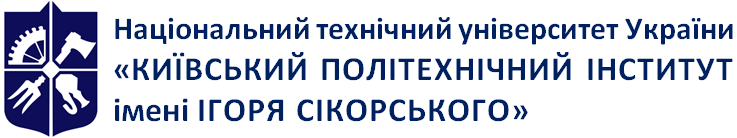 